KONTEKSTUALISASI MAKNA JIHAD DALAM AL-QUR’ANTelaah Tafsir Al-Azhar Karya HamkaTESISDisusun dalam rangka untuk memenuhi salah satu persyaratan menempuhSarjana Strata 2 Magister (S-2) Ilmu al-Qur’an dan Tafsir (M.Ud)Program Pascasarjana IAIN Tulungagung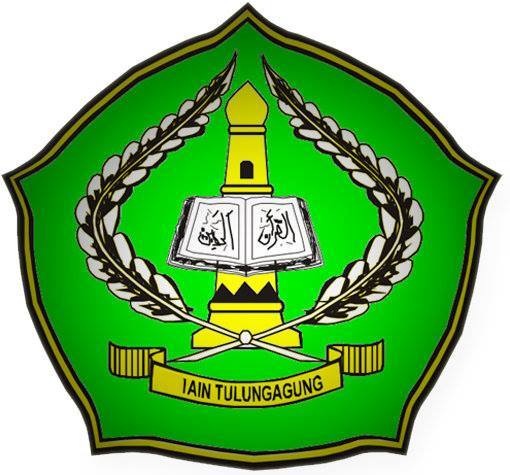 OlehAli Nur RofiqNIM 174314004PROGRAM STUDI ILMU AL-QUR’AN DAN TAFSIRPASCASARJANA IAIN TULUNGAGUNG2016